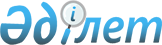 О предоставлении в 2016 году мер социальной поддержки специалистам в области здравоохранения, образования, социального обеспечения, культуры, спорта и агропромышленного комплекса, прибывшим для работы и проживания в сельские населенные пункты Мендыкаринского районаРешение маслихата Мендыкаринского района Костанайской области от 21 апреля 2016 года № 20. Зарегистрировано Департаментом юстиции Костанайской области13 мая 2016 года № 6359

      В соответствии с пунктом 8 статьи 18 Закона Республики Казахстан от 8 июля 2005 года "О государственном регулировании развития агропромышленного комплекса и сельских территорий" Мендыкаринский районный маслихат РЕШИЛ:



      1. Предоставить в 2016 году специалистам в области здравоохранения, образования, социального обеспечения, культуры, спорта и агропромышленного комплекса, прибывшим для работы и проживания в сельские населенные пункты Мендыкаринского района подъемное пособие и социальную поддержку для приобретения или строительства жилья.



      2. Настоящее решение вводится в действие по истечении десяти календарных дней после дня его первого официального опубликования.

 

       Руководитель государственного



      учреждения "Отдел экономики и бюджетного



      планирования Мендыкаринского района"



      _________________________ Г. Айсенова

 
					© 2012. РГП на ПХВ «Институт законодательства и правовой информации Республики Казахстан» Министерства юстиции Республики Казахстан
				

      Председатель сессииП. Лебедев

      Секретарь

      районного маслихатаК. Арыков